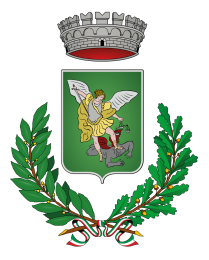 COMUNE DI SANT’ARCANGELO(Provincia di Potenza)Corso Vittorio Emanuele – C.A.P. 85037centralino 0973 – 61.83.11AREA VIGILANZA, COMMERCIO E POLIZIA AMMINISTRATIVASegue il link per poter effettuare il pagamento del contributo per le spese di concorso indicata in oggetto.https://santarcangelo.wemapp.eu/serviziospecifico/241L’importo da versare è pari ad €10,00. Causale: CONTRIBUTO CONCORSO N. 2 AGENTI POLIZIA LOCALE.Scadenza prevista entro e non oltre il 20° giorno successivo alla data di pubblicazione dell’avviso di indizione del presente concorso sul portale InPA.E’ necessario far pervenire l’attestazione della ricevuta di pagamento all’Ufficio scrivente.Il Responsabile dell’Area di vigilanza, commercio e polizia amministrativa                   Cap. Emilio PANARIELLOBANDO DI CONCORSO PUBBLICO PER ESAMI PER L’ASSUNZIONE A TEMPO PIENO ED INDETERMINATO DI N. 2 ISTRUTTORI – AGENTI DI POLIZIA LOCALE ALLEGATO AMODALITA’ DI PAGAMENTO CONTRIBUTO CONCORSO